Приложение к свидетельству № 58958об утверждении типа средств измеренийЛист №1 Всего листов 6ОПИСАНИЕ ТИПА СРЕДСТВА ИЗМЕРЕНИЙМанометры, вакуумметры и мановакуумметры показывающие МП…-У, ВП…-У, МВП…-УНазначение средства измеренийМанометры, вакуумметры и мановакуумметры показывающее МП…-У, ВП…-У, МВП…- У (далее приборы) предназначены для измерения избыточного и вакуумметрического давления неагрессивных некристаллизующихся жидкостей и газов, в том числе кислорода и агрессивных сред - углеводородного газа и водогазонефтяной эмульсии с содержанием (H2S) и углекислого газа (CO2) до 25 % объемных каждого, неорганических солей и парафина до 10 % весовых, в том числе аммиака(приборы коррозионностойкого исполнения – Кс, КсI).Описание средства измеренийПринцип действия приборов основано на зависимости упругой деформации чувствительного элемента (одновитковой трубчатой пружины) от давления внутри этого элемента.Перемещение конца чувствительного элемента преобразуется в угловое перемещение стрелки приборов.Приборы изготавливают в круглых корпусах с радиальным или осевым размещением штуцера. Подключение приборов к месту отбора давления осуществляют с помощью технологического резьбового соединения.Приборы коррозионностойкого исполнения включают в себя виброустойчивое исполнение (ВУ-Кс) с заполнением полиметилсилоксановой жидкостью.Модификации приборов различают по виду измеряемого давления, исполнения по нормированным пределам приведенной погрешности, а типоразмеры по диапазонам измерений, типу корпуса и размещению штуцера, габаритным размерам и массе.Приборы различают по:виду измеряемого давления: избыточное давление измеряют манометры МП3-У и МП4- У, вакуумметрическое давление измеряют вакуумметры ВП3-У, ВП4-У, а одновременно избыточное и вакуумметрическое давление - мановакуумметры МВП3-У и МВП4-У;классу точности (предел приведенной погрешности): 1, 1,5 или 2,5;диапазонам измерений;размещению штуцера: осевое или радиальное;диаметру корпуса: 100 мм (для МП3-У, ВП3-У, МВП3-У) или 160 мм (для МП4-У, ВП4- У, МВП4-У);по типу корпуса – без фланца или с задним фланцем, или с передним фланцем;массе: МП3-У, ВП3-У, МВП3-У более лёгкие и весят не больше 1 кг, а МП4-У, ВП4-У, МВП4-У более тяжёлые и весят не больше 1,2 кг.Примечание: Приборы исполнений «Кс», «ВУ-Кс», «КсI» изготавливают с радиальным расположением штуцера и корпусом без фланца.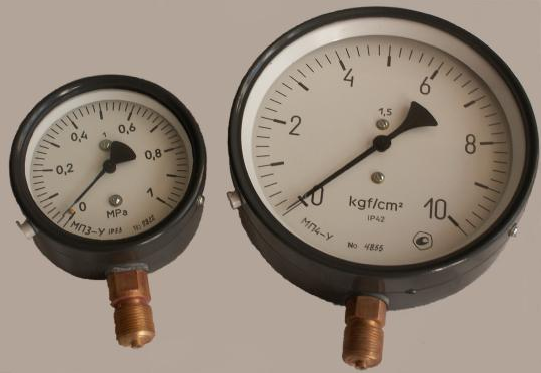 Рис. 1. Общий вид манометров показывающих МП…-У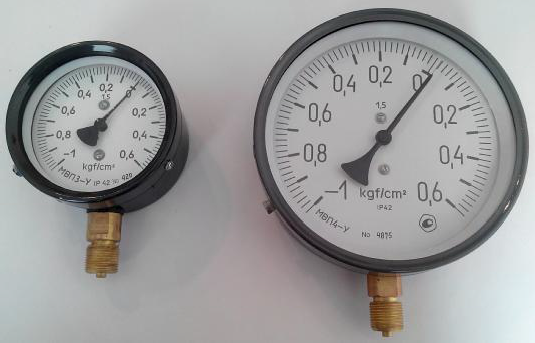 Рис. 2. Общий вид мановакуумметров показывающих МВП…-У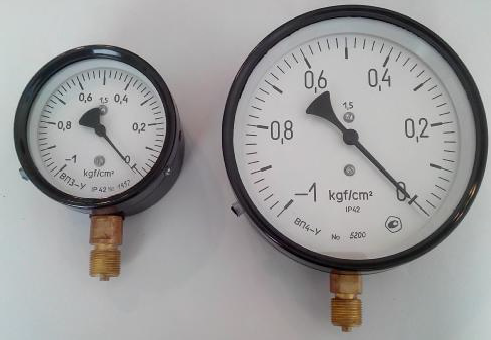 Рис. 3. Общий вид вакуумметров показывающих ВП…-У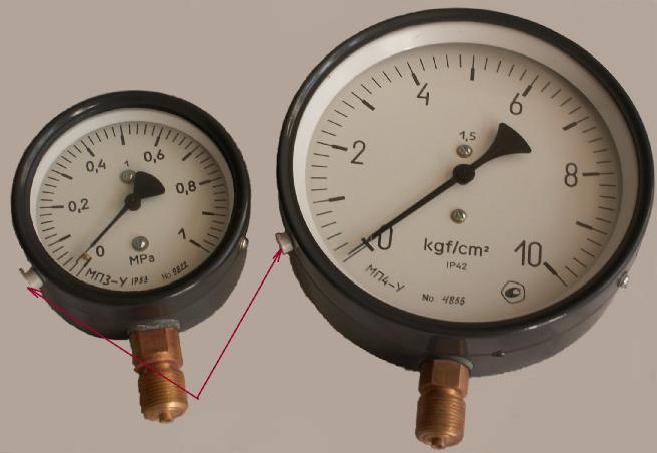 Рис. 4. Места пломбировки приборовМетрологические и технические характеристикиТаблица 1.*- приборы в коррозионностойком исполнении («Кс», «КсI», «ВУ-Кс») не выпускаются.Таблица 2.Приборы, поставляемые на ОИАЭ, соответствуют:группе	размещения	3	(технологические	полуобслуживаемые	(периодически обслуживаемые) помещения зоны строгого режима) в соответствии с ОТТ 08 042 462;группе назначения 1 в соответствии с ОТТ 08 042 462, классу безопасности 2 в соответствии с НП-001-97;группе назначения 2 в соответствии с ОТТ 08 042 462, классу безопасности 3 в соответствии с НП-001;группе назначения 4, 5, 6 в соответствии с ОТТ 08 042 462, классу безопасности 4 в соответствии с НП-001;группе безопасности 2 в соответствии с ОТТ 08 042 462;группе Б по способу монтажа в соответствии с ГОСТ 29075;категории сейсмостойкости 1 в соответствии с НП-031;категории качества – К2 (для класса безопасности 2), К3 (для класса безопасности 3), К4 (для класса безопасности 4) в соответствии с НП-026.Знак утверждения типананосится на циферблат прибора методом офсетной печати, и в верхней части титульных листов руководства по эксплуатации и паспорта типографским способом.Комплектность средства измеренийКомплект поставки приборов в соответствии с таблицей 1.Таблица 3Поверкаосуществляется в соответствии с нормативным документом МИ 2124-90 «ГСИ. Манометры, вакуумметры, мановакуумметры, напоромеры, тягомеры и тягонапоромеры показывающие и самопишущие. Методика поверки».В перечень основного поверочного оборудования входят:- манометр эталонный деформационный с условной шкалой МО, к.т.0,4; к.т.0,15;-вакуумметр образцовый деформационный с условной шкалой ВО, к.т.0,4; к.т.015;-манометр грузопоршневой МП-600 второго разряда по ГОСТ 8.802-2012;-манометр	избыточного	давления	грузопоршневой	МП-2500	второго	разряда	по ГОСТ 8.802-2012.Сведения о методиках (методах) измеренийизложены в документе «Манометры, вакуумметры, мановакуумметры показывающие МП…-У, ВП…-У, МВП…-У. Руководство по эксплуатации. 4И2.830.130 РЭ».Нормативные и технические документы, устанавливающие требования к манометрам, вакуумметрам и мановакуумметрам показывающим МП…-У, ВП…-У, МВП…-УГОСТ Р 8.802-2012.ГСК.Государственная поверочная схема для средств измерений избыточного давления до 250 МПа.ГОСТ 2405-88 Манометры, вакуумметры, мановакуумметры, напоромеры, тягомеры и тягонапоромеры. Общие технические условия.МИ 2124-90.ГСИ.Манометры, вакуумметры, мановакуумметры, напоромеры, тягомеры и тягонапоромеры показывающие и самопишущие. Методика поверки.ТУ	311-178-00225621.167-97	Манометры,	вакуумметры	и	мановакуумметры показывающее МП…-У, ВП…-У, МВП…-У. Технические условия.Испытательный центрФедеральное государственное унитарное предприятие «Всероссийский научно-исследовательский институт метрологической службы» (ФГУП «ВНИИМС»)Адрес: 119361, г. Москва, ул. Озерная, д.46Тел./факс: (495)437-55-77 / 437-56-66;E-mail: office@vniims.ru, www.vniims.ruАттестат аккредитации ФГУП «ВНИИМС» по проведению испытаний средств измерений вцелях утверждения типа № 30004-13 от 26.07.2013 г.Заместитель РуководителяФедерального агентствапо техническому регулированиюи метрологии С.С. Голубев                                                                                                    М.п. «___» _____________ 2015 г.Наименование прибораДиапазон показаний давленияДиапазон показаний давленияДиапазон показаний давленияДиапазон показаний давленияДиапазон показаний давленияДиапазон показаний давленияНаименование прибораизбыточногоизбыточногоизбыточноговакуумметрическоговакуумметрическоговакуумметрическогоНаименование приборакПаМПакгс/см2кПаМПакгс/см2Манометр0-60*0-0,6*0-1000-10-1600-1,60-2500-2,50-4000-40-6000-60-10-100-1,60-160-2,50-250-40-400-60-600-100-1000-160-1600-250-2500-400-4000-600-6000-1000-10000-1600-1600Вакуумметр-60-0*-0,6-0*-100-0-1-0Мановакуумметр0-600-0,60-1500-1,50-3000-3-100-0-1-00-5000-50-0,90-90-1,50-15-0,1-0-1-00-2,40-24Класс точности1,0; 1,5; 2,5; 4,0Пределы	допускаемой	основной	погрешности приведенной к диапазону показаний, %±1,0; ±1,5; ±2,5;  4,0Вариация показаний, %, не более1,0; 1,5; 2,5Изменение показаний приборов (Δ') от воздействия температуры окружающего воздуха, выраженное в процентах диапазона показаний, не более значений, определяемых по формуле:Δ' = +КtΔt,где:Кt– температурный коэффициент не более 0,06 %/оС – для приборов класса точности 1 и 1,5 и не более 0,1 % - для приборов класса точности 2,5 и 4,0.Δt - абсолютное значение разности температур.Температура окружающей среды, ºС:для приборов неагрессивных сред и «КсI»для приборов «Кс», «ВУ-Кс»от минус 50 до плюс 50от минус 45 до плюс 70 (основной вариант)от минус 65 до плюс 70 (по требованию заказчика)Относительная влажность, %до 95 при температуре 35 ºСПрисоединительная резьба штуцераМ20×1,5Полный средний срок службы, лет, не менее: для неагрессивных среддля ОИАЭдля «Кс», «КсI», «ВУ-Кс»:при воздействии сред, содержащих сероводород до 6 %при воздействии сред, содержащих сероводород до 25 %101584Масса, кг, не болееприборов МПЗ-У, ВП3-У, МВПЗ-У приборов МП4-У, ВП4-У, МВП4-У1,01,2Степень защиты:для неагрессивных сред для ОИАЭ и «КсI»для «Кс», «ВУ-Кс»IP 40 или IP 53IP 53IP 65НаименованиеОбозначениеКоличествоПримечаниеМанометр,	вакуумметр,мановакуумметр показывающийМП…-У,	ВП…-У,МВП…-У1 шт.в соответствии с заказомРуководство по эксплуатации4И2.830.130 РЭ1 экз.при поставке партии приборов допускается прилагать по одному руководству на каждые3 прибораПаспорт4И2.830.130 ПС1 экз.